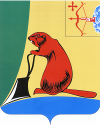 АДМИНИСТРАЦИЯ ТУЖИНСКОГО МУНИЦИПАЛЬНОГО РАЙОНА КИРОВСКОЙ ОБЛАСТИПОСТАНОВЛЕНИЕ__09.09.2019___                                                        №_____282_______пгт ТужаО внесении изменений в постановление администрации Тужинского муниципального района от 11.10.2013 № 534В соответствии с решением Тужинской районной Думы от 09.08.2019 №38/283 «О внесении изменений в решение Тужинской районной Думы от 25.12.2018 №33/248»,постановлением администрации Тужинского муниципального района от 19.02.2015 № 89 «О разработке, реализации и оценке эффективности реализации муниципальных программ Тужинского муниципального района», администрация Тужинского муниципального района ПОСТАНОВЛЯЕТ:1. Внести изменения в муниципальную программу Тужинского муниципального района, утвержденную постановлением администрации Тужинского муниципального района от 11.10.2013 № 541 «Об утверждении муниципальной программы Тужинского муниципального района «Развитие жилищного строительства» на 2014 – 2019 годы» (в редакции от 03.11.2016 №336) согласно приложению.2. Настоящее постановление вступает в силу с момента опубликования в Бюллетене муниципальных нормативных правовых актов органов местного самоуправления Тужинского муниципального района Кировской области.3. Контроль за выполнением постановления возложить на первого заместителя главы администрации по жизнеобеспечению – заведующего сектором сельского хозяйства Бледных Л.В.И.о. главыТужинскогомуниципального районаЛ.В. БледныхПОДГОТОВЛЕНОГлавный специалист– главныйархитекторТужинскогомуниципального района				М.А. БезруковСОГЛАСОВАНОЗаместитель главы администрацииТужинскогомуниципального районапо экономике и финансам-заведующий отделом по экономике и прогнозированию							Г.А. КлепцоваНачальник финансового управленияадминистрации Тужинскогомуниципального района						Т.А. ЛобановаВедущий специалист-юрист отделаорганизационно-правовой и кадровой работы администрации Тужинскогомуниципального района						В.М. КолосовРазослать: дело, прокуратура, отдел жизнеобеспечения, финансовое управление, отдел экономики и прогнозирования, РУО, бюллетень, регистр.ПриложениеУТВЕРЖДЕНЫпостановлением администрации Тужинского муниципального районаот 09.09.2019        № 282ИЗМЕНЕНИЯв муниципальной программе Тужинского муниципального района «Развитие жилищного строительства» на 2014-2019 годы1. Строку паспортапрограммы «Объемфинансового обеспечениямуниципальной программы» изложить в новой редакции следующего содержания:2.Раздел 5 «Ресурсное обеспечение муниципальной программы»  изложить в новой редакции следующего содержания: 5.Ресурсное обеспечение муниципальной программы«Планируемый общий объем  финансирования муниципальной  программы составит –119842,5536тыс.рублейСредства Федерального бюджета-6056,73676тыс.рублей ( привлекаются по согласованию)Средства областного бюджета-.5173,63188тыс.рублей (привлекаются по согласованию)Средства местных бюджетов поселений–1056,88496тыс.рублей (привлекаются по согласованию)Средства местного бюджета района-25,3тыс.рублейВнебюджетные источники финансирования - 107530тыс.рублей»3.  Приложение форма №5 к Муниципальной программе «Прогнозная (справочная)оценку ресурсного обеспечения реализации муниципальной программы за счет всех источников финансирования»изложить в новой редакции согласно Приложению №1.Приложение №1Приложениеформа N 5Ресурсное обеспечениереализации муниципальной  программыза счет всех источников финансирования«Объем финансового обеспечения муниципальной программыОбщий  объем  финансирования  Программы   составит тыс. рублей, в том числе: 119842,5536Федеральный  бюджет-6056,73676  тыс.рублей            
областной   бюджет   -5173,63188 тыс.рублей
(привлекаются по согласованию);                   
бюджеты поселений –1056,88496тыс. рублей (привлекаются
по согласованию)  Местный бюджет- 25,3 тыс. рублейВнебюджетные источники финансирования-107530тыс.рублей N  
п/п 
<*>    Статус      Наименование  
муниципальной  программы,   
подпрограммы, муниципальной    целевой    программы ведомственной     целевой    
  программы,   
  отдельного     мероприятия     Источники   
финансирования   Оценка расходов (тыс. рублей)    Оценка расходов (тыс. рублей)    Оценка расходов (тыс. рублей)    Оценка расходов (тыс. рублей)    Оценка расходов (тыс. рублей)    Оценка расходов (тыс. рублей)    Оценка расходов (тыс. рублей)    Оценка расходов (тыс. рублей)    Оценка расходов (тыс. рублей)    Оценка расходов (тыс. рублей)   N  
п/п 
<*>    Статус      Наименование  
муниципальной  программы,   
подпрограммы, муниципальной    целевой    программы ведомственной     целевой    
  программы,   
  отдельного     мероприятия     Источники   
финансирования 2013пер-
вый  
год  
пла- 
ново-
го
пери-
ода  2014вто-
рой  
год  
пла- 
ново-
го
пери-
ода  2015последу-
ющие  годы
реализации
программы 
(для      
каждого   
года      
предусмат-
ривается
отдельная 
графа)    2016201720182019201920192019ИТОГО1муниципальная
программа      «Развитие  жилищного строительства в Тужинском районе» на 2014-2019 годывсего          636017224,8822268,77361750019633,519852,817002,617002,617002,617002,6119842,55361муниципальная
программа      «Развитие  жилищного строительства в Тужинском районе» на 2014-2019 годыфедеральный    
бюджет     (Средства Фонда содействия реформированию жилищно-коммунального хозяйства)1485,677574571,0591900006056,736761муниципальная
программа      «Развитие  жилищного строительства в Тужинском районе» на 2014-2019 годыобластной      
бюджет         389,014941267,076941544,31973,2400005173,631881муниципальная
программа      «Развитие  жилищного строительства в Тужинском районе» на 2014-2019 годыместный бюджет 010,212,52,62,62,62,625,3Бюджет поселения0,187490,43747626,7429,5600001056,88496Иные внебюджетные   
источники      6360153501642017500174501745017450170001700017000107530Мероприятие 1  Разработка проекта генерального плана Пачинского сельского поселениявсего          5000050Мероприятие 1  Разработка проекта генерального плана Пачинского сельского поселенияобластной      
бюджет         Мероприятие 1  Разработка проекта генерального плана Пачинского сельского поселенияБюджет поселения      5000050местный бюджет  1.2Мероприятие 2Разработка проекта генерального плана Ныровского сельского поселениявсего          1000001001.2Мероприятие 2Разработка проекта генерального плана Ныровского сельского поселенияобластной      
бюджет         1.2Мероприятие 2Разработка проекта генерального плана Ныровского сельского поселенияместный бюджет  01.2Мероприятие 2Разработка проекта генерального плана Ныровского сельского поселениябюджет поселения1000001001.3Мероприятие 3Разработка проекта генерального плана Грековского сельского поселениявсего          50000501.3Мероприятие 3Разработка проекта генерального плана Грековского сельского поселенияобластной      
бюджет         1.3Мероприятие 3Разработка проекта генерального плана Грековского сельского поселенияместный бюджет  1.3Мероприятие 3Разработка проекта генерального плана Грековского сельского поселениябюджет поселения50000501.4Мероприятие4Разработка проекта планировки с проектом межевания микрорайона улицы Весенняя в пгт Тужавсего          3403400003401.4Мероприятие4Разработка проекта планировки с проектом межевания микрорайона улицы Весенняя в пгт Тужаобластной      
бюджет         3233230003231.4Мероприятие4Разработка проекта планировки с проектом межевания микрорайона улицы Весенняя в пгт Тужаместный бюджет  1.4Мероприятие4Разработка проекта планировки с проектом межевания микрорайона улицы Весенняя в пгт Тужабюджет поселения1717000171.5Мероприятие 5Обеспечение земельных участков инженерной инфраструктурой микрорайона улицы Энтузиастов в пгт Тужавсего          1633,52062,82062,82062,83696,31.5Мероприятие 5Обеспечение земельных участков инженерной инфраструктурой микрорайона улицы Энтузиастов в пгт Тужаобластной      
бюджет         1306,81650,241650,241650,242957,041.5Мероприятие 5Обеспечение земельных участков инженерной инфраструктурой микрорайона улицы Энтузиастов в пгт Тужаместный бюджет  1.5Мероприятие 5Обеспечение земельных участков инженерной инфраструктурой микрорайона улицы Энтузиастов в пгт ТужаБюджет поселения326,7412,56412,56412,56739,261.5.1улично-дорожная сетьвсего          1417,51801,81801,81801,83219,31.5.1улично-дорожная сетьобластной      
бюджет         11341441,441441,441441,442575,441.5.1улично-дорожная сетьместный бюджет  1.5.1улично-дорожная сетьбюджет поселения283,5360,36360,36360,36643,861.5.2водопроводвсего          2162612612614771.5.2водопроводобластной      
бюджет         172,8208,8208,8208,8381,61.5.2водопроводместный бюджет  000001.5.2водопроводбюджет поселения43,252,252,252,295,41.6Мероприятие 6Обеспечение ИСОГДвсего          2502501.6Мероприятие 6Обеспечение ИСОГДобластной      
бюджет         237,5237,51.6Мероприятие 6Обеспечение ИСОГДместный бюджет  12,512,51.6Мероприятие 6Обеспечение ИСОГДБюджет поселения1.7Мероприятие 7Строительство жилья индивидуальными  застройщикамивнебюджетные  источники   финансирования63601535016420175001750017450174501745017450170001075301.8Мероприятие 8Обеспечение мероприятий  по переселению граждан из аварийного жилищного фондавсего1874,885838,72 7713,61.8Мероприятие 8Обеспечение мероприятий  по переселению граждан из аварийного жилищного фонда Федеральный бюджет (Средства а Фонда  содействия реформированию жилищно-коммунального хозяйства)1485,677574571,059196056,736761.8Мероприятие 8Обеспечение мероприятий  по переселению граждан из аварийного жилищного фондаобластной  бюджет389,014941267,076941656,091881.8Мероприятие 8Обеспечение мероприятий  по переселению граждан из аварийного жилищного фондаместный бюджет0,146400,14641.8Мероприятие 8Обеспечение мероприятий  по переселению граждан из аварийного жилищного фондабюджет  Тужинского    городского поселения0,187490,437470,624961.9Мероприятие 9Ведение технадзора по строительству 3х квартирного жилого домавсего          10,0536010,053601.9Мероприятие 9Ведение технадзора по строительству 3х квартирного жилого домаобластной      
бюджет         1.9Мероприятие 9Ведение технадзора по строительству 3х квартирного жилого домаместный бюджет  10,0536010,053601.9Мероприятие 9Ведение технадзора по строительству 3х квартирного жилого домаБюджет поселения00001.10Мероприятие 10 Разработка проекта генерального плана Михайловского сельского поселения всего          10001001.10Мероприятие 10 Разработка проекта генерального плана Михайловского сельского поселения областной      
бюджет         1.10Мероприятие 10 Разработка проекта генерального плана Михайловского сельского поселения бюджет поселения10001001.11Мероприятие 11Общегосударственные мероприятиявсего    2,62,61.11Мероприятие 11Общегосударственные мероприятияобластной      
бюджет         1.11Мероприятие 11Общегосударственные мероприятияместный бюджет2,62,6